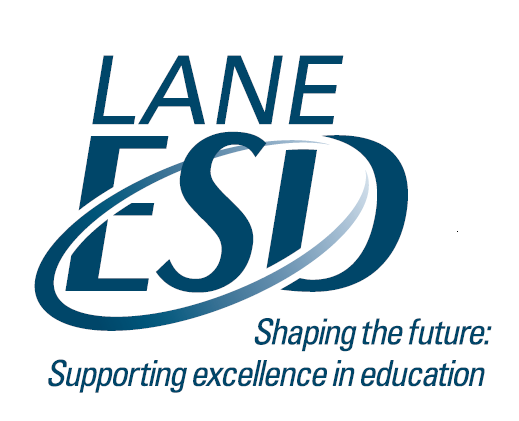 SCHOOL:					 TEACHER:					PROGRAM OF STUDY:    									REQUIRED:  District Requests for Reimbursement will not be paid until this form is received from the teacher.  Please return this form to your district Business Manager.Teacher’s Signature): 									  Phone:  			District CTE Representative’s Signature:  						  Date:  			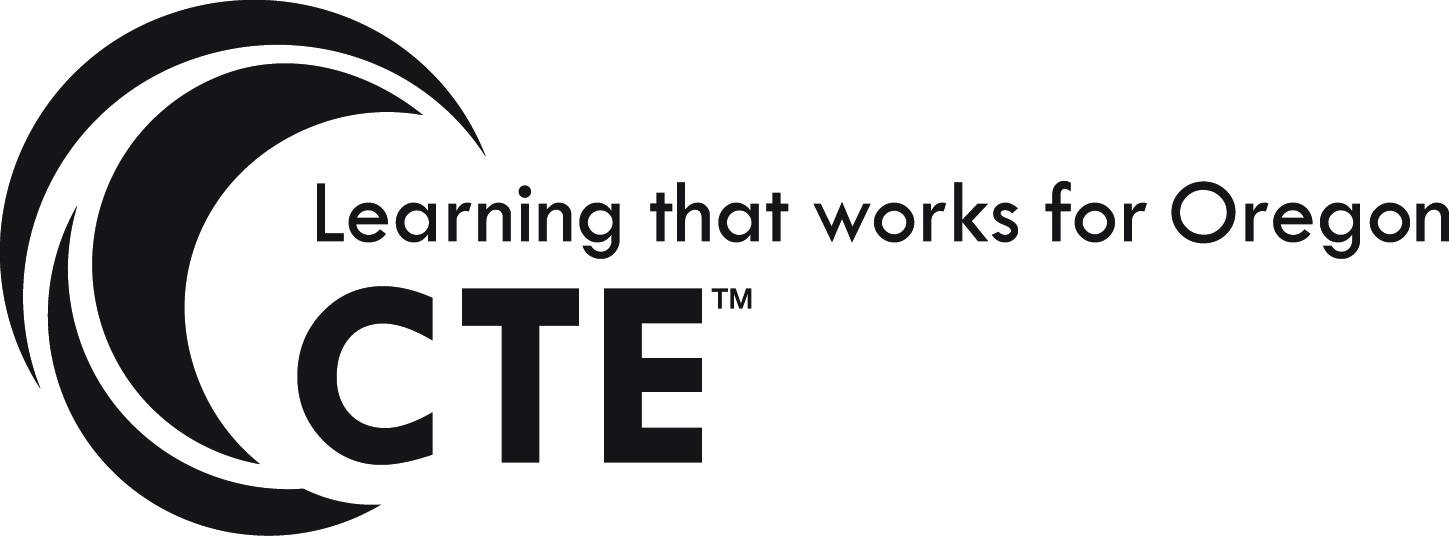 Activity or Equipment Purchased:Serial Number(s):Serial Number(s):Serial Number(s):Serial Number(s):Location of items:(Specific building, room #)Location of items:(Specific building, room #)How will this item or activity be used to enhance your Program of Study?  What are the benefits for students?How will this item or activity be used to enhance your Program of Study?  What are the benefits for students?How will this item or activity be used to enhance your Program of Study?  What are the benefits for students?How will this item or activity be used to enhance your Program of Study?  What are the benefits for students?How will this item or activity be used to enhance your Program of Study?  What are the benefits for students?How will this item or activity be used to enhance your Program of Study?  What are the benefits for students?How will this item or activity be used to enhance your Program of Study?  What are the benefits for students?Total number of students served or that will participate.Total number of students served or that will participate.Total number of students served or that will participate.Special Populations:Special Populations: